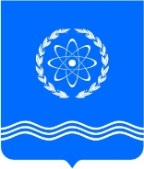 Российская ФедерацияКалужская областьГлава городского самоуправления,Председатель городского Собраниягородского  округа «Город Обнинск»ПОСТАНОВЛЕНИЕ21.10.2021			                   		                                              № 01-07/120 В соответствии с Положением «О взаимодействии органов местного самоуправления муниципального образования «Город Обнинск», утвержденным решением Обнинского городского Собрания от 27.09.2011 N 08-24, статьей 20 Регламента Обнинского городского Собрания, письмом Администрации города от 20.10.2021 № 01-12/5575-21:Создать из представителей органов местного самоуправления города Обнинска рабочую группу по разработке программы (плана мероприятий) по реализации наказов избирателей (на 2021-2025 годы) и осуществлению контроля за их выполнением в следующем составе:- Светлаков Владимир Борисович, заместитель Председателя городского Собрания - руководитель рабочей группы;члены рабочей группы от Обнинского городского Собрания:-  Анциферов Роман Георгиевич,  председатель комитета по жилищно-коммунальным услугам Обнинского городского Собрания;- Березнер Лев Александрович, председатель комитета по экономической политике Обнинского городского Собрания;-  Гришин Николай Александрович, председатель комитета по бюджету, финансам и налогам Обнинского городского Собрания;- Зыков Андрей Александрович, председатель комитета по социальной политике Обнинского городского Собрания;- Наруков Вячеслав Владимирович, председатель комитета по законодательству и местному самоуправлению Обнинского городского Собрания;члены рабочей группы от Администрации города Обнинска: - Ананьев Геннадий Евгеньевич, заместитель главы Администрации города по вопросам управления делами;- Козлов Андрей Петрович, заместитель главы Администрации города по вопросам архитектуры и градостроительства.- Попова Татьяна Сергеевна, заместитель главы Администрации города по социальным вопросам;-  Раудуве Игорь Винцентасович, заместитель  главы Администрации города по вопросам городского хозяйства;Руководителю рабочей группы представить проект плана мероприятий по реализации наказов избирателей к 01 декабря 2021 года.Постановление вступает в силу со дня его подписания.Глава городского самоуправления,Председатель городского Собрания					                       Г.Ю. АртемьевСОГЛАСОВАНОУправляющий делами                                                                              Н.Г. ГераскинаНачальник юридического отдела                                                               В.А. МатвеевО создании рабочей группы